В Самарской области пройдет ежегодный предпринимательский форум «Мой бизнес 63»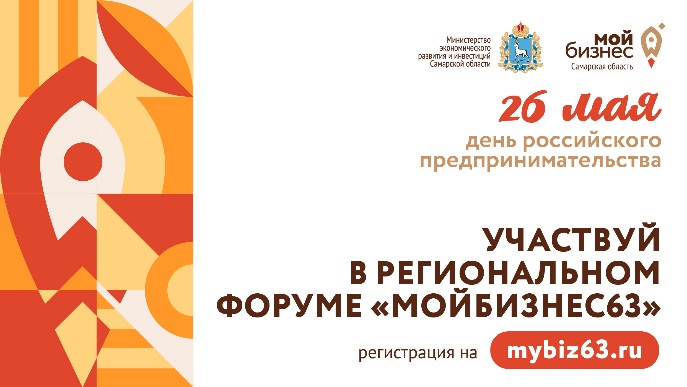 Министр экономического развития и инвестиций Самарской области Дмитрий Богданов пригласил предпринимательское сообщество региона к участию в форуме «Мой бизнес 63». Он пройдет на площадке регионального центра «Мой бизнес» и будет традиционно посвящен Дню Российского предпринимательства.Форум «Мой бизнес 63» состоится в рамках реализации нацпроекта «Малое и среднее предпринимательство» и станет площадкой для поиска новых возможностей и путей развития. Организатором мероприятия выступает министерство экономического развития и инвестиций Самарской области.«В этом году вместе с участниками форума мы обсудим актуальную повестку и поговорим о работе в новых экономических условиях. Особое внимание уделим мерам государственной поддержки, которые активно утверждаются федеральным центром и регионом. Мы предусмотрели секции, посвященные налоговому режиму и поддержке самозанятых, перспективам и свежим тенденциям в экспорте, работе на маркетплейсах, современным маркетинговым инструментам и многому другому, - рассказал о программе события Дмитрий Богданов. – Уверен, что для каждого участника форум станет площадкой получения полезной информации, обмена опытом, общения с коллегами и единомышленниками. Приглашаю предпринимателей подавать заявки, участвовать в секциях, семинарах и мастер-классах и провести это время с максимальной пользой», - добавил министр.Принять участие в региональном событии смогут предприниматели и самозанятые, зарегистрированные на территории Самарской области, а также сотрудники региональных компаний. Мероприятие пройдет в очном формате.В дни работы форума запланированы мастер-классы по продвижению своей продукции, работе в соцсетях, франшизе и масштабированию, повышению клиентоориентированности бизнеса. Пройдет целая серия практических семинаров по выбору рынка, проведению эффективных переговоров и др.Событие будет интересным и полезным как для начинающих предпринимателей, так и для опытных представителей бизнеса с прицелом на экспорт. Подать заявку на участие и познакомиться с программой события можно по ссылке: https://forum.mybiz63.ru./